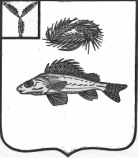 АДМИНИСТРАЦИЯЕРШОВСКОГО МУНИЦИПАЛЬНОГО РАЙОНАСАРАТОВСКОЙ ОБЛАСТИПОСТАНОВЛЕНИЕот  02.10.2023 г. № 791____	                                      г. ЕршовО внесение изменений в постановление администрации Ершовского МР от 01.04.2019 г. № 244Руководствуясь Федеральным законом от 18 июля 2011 года № 223-ФЗ «О закупках товаров, работ, услуг отдельными видами юридических лиц», Уставом Ершовского муниципального района Саратовской области, администрация Ершовского муниципального района Саратовской области ПОСТАНОВЛЯЕТ:1. Утвердить прилагаемые изменения, которые вносятся в постановление администрации Ершовского муниципального района №244 от 01.04.2019г. «Об утверждении типового Положения о закупке товаров, работ, услуг для нужд муниципальных учреждений, унитарных предприятий Ершовского муниципального района Саратовской области в новой редакции».2. Разместить настоящее постановление в Единой информационной системе в сфере закупок (zakupki.gov.ru) в течение пятнадцати дней со дня утверждения, на официальном сайте администрации Ершовского муниципального района.3. Контроль за исполнением настоящего постановления возложить на заместителя главы администрации Н.В.Засухина.Глава Ершовского муниципального района						      С.А. ЗубрицкаяУТВЕРЖДЕНЫПостановлением администрации Ершовского муниципального района Саратовской области от 02.10.2023 № 791Изменения,которые вносятся в постановление администрации Ершовского муниципального района от 01.04.2019г. №2441. Приложение №2 к постановлению администрации Ершовского муниципального района Саратовской области от 01.04.2019 г. № 244 «Об утверждении типового Положения о закупке товаров, работ, услуг для нужд муниципальных учреждений, унитарных предприятий Ершовского муниципального района Саратовской области в новой редакции» изложить в новой редакции:1Муниципальное общеобразовательное учреждение «Средняя общеобразовательная школа № . Ершова Ершовсокого района Саратовской области»2Муниципальное общеобразовательное учреждение «Средняя общеобразовательная школа  № . Ершова Ершовсокого района Саратовской области Им. Героя Советского Союза Зуева М.А»3Муниципальное общеобразовательное учреждение «Средняя общеобразовательная школа  № . Ершова Ершовсокого района Саратовской области»4Муниципальное Общеобразовательное Учреждение «Средняя общеобразовательная школа № 4 г. Ершова Саратовской области Имени Героя Советского Союза Спирина В.Р.»5Муниципальное общеобразовательное учреждение «Средняя общеобразовательная школа  № . Ершова Ершовсокого района Саратовской области»6Муниципальное общеобразовательное учреждение «Средняя общеобразовательная школа с. Перекопное  Ершовсокого района Саратовской области»7Муниципальное общеобразовательное учреждение «Средняя общеобразовательная школа с. Рефлектор Ершовсокого района Саратовской области» Им. Героя Советского Союза Данукалова А.Ф.8Муниципальное общеобразовательное учреждение «Средняя общеобразовательная школа с. Лобки Ершовсокого района Саратовской области»9Муниципальное общеобразовательное учреждение «Средняя общеобразовательная школа  п. Учебный Ершовсокого района Саратовской области» им. Героя Советского Союза Сергеева П.Е.10Муниципальное общеобразовательное учреждение «Средняя общеобразовательная школа с. Орлов-Гай Ершовсокого района Саратовской области»11Муниципальное общеобразовательное учреждение «Средняя общеобразовательная школа с. Антоновка Ершовсокого района Саратовской области»12Муниципальное образовательное учреждение дополнительного образования детей «Дом детского творчества» г.Ершова Саратовской области13Муниципальное учреждение дополнительного образования «спортивная школа города Ершова Саратовской области»14Муниципальное учреждение культуры «Межпоселенческая центральная библиотека» Ершовского муниципального района15Муниципальное бюджетное учреждение культуры «Районный дом культуры» Ершовского муниципального района Саратовской области16Муниципальное унитарное предприятие «Ершовское» муниципального образования город Ершов17Муниципальное автономное учреждение Ершовского муниципального района Саратовской области физкультурно-оздоровительный комплекс «Дельфин»18Муниципальное унитарное предприятие «редакция газеты «Степной край»